RELAÇÃO DE CONTRATOS E RESPECITIVOS ADITAMENTOS O INSTITUTO DE GESTÃO EDUCACIONAL E VALORIZAÇÃO DO ENSINO – IGEVE, pessoa jurídica de direito privado, sem fins lucrativos, inscrita no CNPJ nº 28.413.401/0001-92, situada na Rua Aguaçu n°171, sala 03/04, Edifício Ipê – Alphaville - Campinas/SP – CEP: 13.098-321, possui os seguintes contratos e aditamentos firmados com a iniciativa privada: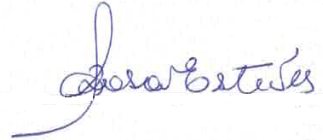 _______________________________MARIA ROSA ESTEVESPresidenteNOME DO CONTRATADOVALOR PAGO
Ahgora Sistemas S/AR$ 56.105,00A C Boslooper Importação e ExportaçãoR$ 2.610,00Companhia Brasileira de Soluções e Serviços – ALELOR$ 1.727.583,69Bizigato & Franzolin Advogados AssociadosR$ 325.802,32 BZ-HOME Construções e Engenharia EIRELI – EPPR$ 350.400,00Calvo Comercial Importação e Exportação LTDAR$ 422.576,80CEPELC – Centro de Estudos e Pesquisa em Licitações e Contratos LTDA.R$ 15.000,00Contentus Consultoria e Auditoria S/S LtdaR$ 384.000,00Edson Carlos de Oliveira - MER$210.196,85Emília Lutecia Cordeiro de Souza – MER$ 47.996,96Gazeta de Campos do Jordão – ME
T F de CarvalhoR$ 798.430,75J. G. Ometto Auditores AssociadosR$ 75.000,00Life Tecnologia Educacional EIRELI - EPPR$ 1.999.997,25Luciano Tiago da Silva MiguelMixcom Informática e PapelariaR$ 87.252,00Luciano Tiago da Silva MiguelMixcom Informática e PapelariaR$ 66.660,00Metta Prime ConstrutoraR$ 1.971.988,24O.S. Contabilidade e Assessoria Empresarial LTDAR$ 360.000,00Rhebeca Consultoria de Recursos Humanos Ltda – MER$ 10.892,65